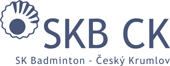 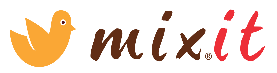 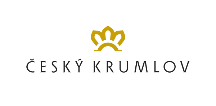 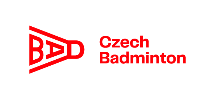 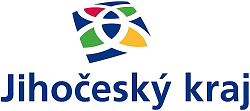 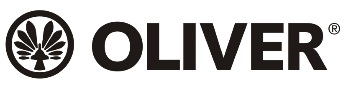 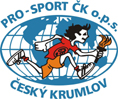 SOUPISKASOUPISKASOUPISKASOUPISKASOUPISKASOUPISKASOUPISKA36. ROČNÍK TURNAJE O ČESKOKRUMLOVSKÝ POHÁR 
REGIONÁLNÍCH VÝBĚRŮ U13(20. – 21. 4. 2024)36. ROČNÍK TURNAJE O ČESKOKRUMLOVSKÝ POHÁR 
REGIONÁLNÍCH VÝBĚRŮ U13(20. – 21. 4. 2024)36. ROČNÍK TURNAJE O ČESKOKRUMLOVSKÝ POHÁR 
REGIONÁLNÍCH VÝBĚRŮ U13(20. – 21. 4. 2024)36. ROČNÍK TURNAJE O ČESKOKRUMLOVSKÝ POHÁR 
REGIONÁLNÍCH VÝBĚRŮ U13(20. – 21. 4. 2024)36. ROČNÍK TURNAJE O ČESKOKRUMLOVSKÝ POHÁR 
REGIONÁLNÍCH VÝBĚRŮ U13(20. – 21. 4. 2024)36. ROČNÍK TURNAJE O ČESKOKRUMLOVSKÝ POHÁR 
REGIONÁLNÍCH VÝBĚRŮ U13(20. – 21. 4. 2024)36. ROČNÍK TURNAJE O ČESKOKRUMLOVSKÝ POHÁR 
REGIONÁLNÍCH VÝBĚRŮ U13(20. – 21. 4. 2024)Družstvo:Výběr PrahyVýběr PrahyVýběr PrahyVýběr PrahyVýběr PrahyVýběr PrahyHráči:Hráči:Hráči:Hráči:Hráči:PříjmeníJménoDatumnarozeníŽebříčekU13Klubová příslušnostKlubová příslušnostVimalVinil Sai Kumar09. 12. 201210.TJ Astra Zahradní MěstoTJ Astra Zahradní MěstoZlínský Lukáš21. 05. 201213.SK HamrSK HamrOubrechtPetr14. 12. 201222.TJ Astra Zahradní MěstoTJ Astra Zahradní MěstoBurešováKarolína29. 03. 201213.TJ Sokol RadotínTJ Sokol RadotínSmékalováEliška09. 02. 201219.TJ Astra Zahradní MěstoTJ Astra Zahradní MěstoBurešováEliška09. 03. 201231.TJ Sokol RadotínTJ Sokol Radotín108